Landscove C of E Primary School Ethos Committee Minutes                                       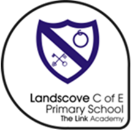 Date: 28th March 2018LANDSCOVE C OF E PRIMARY SCHOOLEthos, RE, CW, SIAMS Report for the School Ethos Committee  SCHOOL ETHOS, SIAMS & RE Our Christian values explored this term have been Compassion, Trust and currently Forgiveness, this links well with The Easter Story, which will form an important role in our Collective Worship during the next two weeks.Children lived out the value of Compassion through supporting local Coffee morning on 8th March – much enjoyed by the four children and the parish residents who attended! It was also lovely for the children to see our retired Vicar, Nicholas, who also attended.Sharon has designed a Lent Activity for use across the three church schools in the MAT – based around a reflection time activity for Jesus in the Wilderness. There is an opportunity for each class to record their follow up work in the scrapbook. This will visit each of the church schools before the Easter Holidays. Gov. monitoring by foundation Gov David Palframan has taken place this half term. He observed Collective Worship on Friday 16th March and met with Sharon afterwards to discuss RE & CW (see report)We have four paintings now finished by the children, which link our values of trust, forgiveness, empathy and responsibility with a Biblical text. The final two to be completed by the Ethos Comm/Team, hopefully before Easter.The children in KS2 had a very positive and informative visit to Exeter Mosque by on 19th Feb as part of their World Faith learning on Islam. We had a packed church for our Mothering Friday Celebration on 9th March, with the usual mix of narrated story, pictures and songs demonstrating our thankfulness for mums.Chris Grimshaw from the Open Book team is now leading a Christian values interactive session with class 4 on a fortnightly basis, using the resource Roots and Fruits – children are responding well. SIAMS Our SIAMS SEF has been sent back from our DEA with suggested amendments, Jill and Sharon have worked to update it accordingly.Children’s Ethos Committee now in place with a back-up Ethos Team to support and first meeting has been held. It’s been great to see the level of enthusiasm for this committee.We would like to look again at our committee terms of reference and review this with the members to ensure everyone has a clear picture of roles and responsibilitiesWe would like to share and be questioned on part 1 from the SIAMS SEFSharon Lord22nd March 2018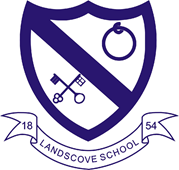 LANDSCOVE C OF E PRIMARY SCHOOLHead of School Report for the School Ethos Committee  PUPIL NUMBERSR 	7			Y1	18		Y2	8		Y3	11		Y4	14		Y5	14			Y6	14Total 86CLASS ORGANISATION Class 1 :	R 		7	(0.4 Lucy Field, 0.6 Sharon Lord)Class 2:	Y1 & Y2	26	(0.8 Amanda Berry, 0.2 Jill Ryder)Class 3:	Y3 & Y4	25	(0.5 Jo Woods, 0.5 Anne Smart)Class 4:	Y5 & Y6	28	(0.7 Vic Pooler, 0.1 Jill Ryder, 0.2 Tracy Clarke)STAFFING & STAFF APPRAISALMid-term appraisal reviews are coming up early next termSCHOOL IMPROVEMENT PLAN & SCHOOL SELF EVALUATIONThe SIP has been updated. Our key priorities are all developing well with some targets already being met. As an academy we are looking at how to streamline our SEF documents and make them more evaluative and less narrative in style. This work is on-going with academy partnersThe Eco council have achieved the Bronze award and are now working towards the Silver award. SCHOOL COUNCIL & PLAY LEADERSThe school council have been busy with Lucy Field. Discussions have centred on planning the Sports relief event which will be in March. Two children are also leading a campaign to raise Academy Leadership awareness about the need to upgrade the school toilets. It’s great to see the pupils using their voice to make a real difference!Tash continues to support our play leaders and ensures they access opportunities to training. As always play leaders are successful and have a positive impact on playtimes.OTHER INFORMATION – VISITORS - COURSES ETCLucy field has attended Maths training ~ looking at how to implement the Shanghai approach with reception aged children. She has already begun to use some of the ideas within her planning. Vic Pooler has also attended the Totnes learning community Maths Hub for a training session.A governor has observed Vic teaching maths as part of governor monitoring and learning about new approaches.Both Jill & Vic have worked with Marjon University Tutors across the last 2 weeks, supporting students and having our judgements quality assured by college staff.Sharon Lord attended an Early Years music course run by the Devon Music Hub, taking away lots of ideas, as well as a huge free bag of percussion instruments!A number of outside agencies have worked within the school this ½ term, these include: Educational Psychologists, Speech and Language Therapists, Teachers of the deaf & hearing Impaired, BSL tutors and our Inclusion Hub leader.We have a number of clubs running: Art Club, Volley ball Club, Dance Club (this has been working towards a performance in the Let’s dance celebration at South Dartmoor Community College on 23rd March) & STEM club.(Science, engineering, technology and maths)I have had a Head of School review with Tony Callcut ~ looking at all aspects of school and developments and improvements.Class 4 have been taking part in the REEL (Renewable Energy Experiential Learning) project over the past two weeks learning about renewable energy, fair trade and where our food comes from. They also visited the Fair Trade conference at KEVICCs on Thursday 8th March to learn more about the Fair Trade fortnight.Over the last term Vic Pooler has been trailing a number of new interactive whiteboards. She has done demonstration lessons and worked closely with Academy leaders to select the best of what’s on offer. FOLS are supporting this development and have agreed to purchase 2 interactive white boards in the summer term. HEALTH & SAEFTY/ SAFEGUARDING/ BEHAVIOURSince our last meeting the school has had a Health and Safety & Risk Assessment review~ Paula and I have updated any necessary paperwork and have ensured we are compliant in all areas.Behaviour care plans continue to be implemented and are working; providing a consistent and persistent approach from all staff to ensure best possible outcomes for all children.The Educational Welfare Officer met with Tony Callcut & Paula Jessep on 19th Feb. Her recommendations are being taken by Tony to the Directors. The plan is for them to work together on some information for parents regarding a MAT approach to attendance, ensuring clarity for all parents in this area. Jill Ryder22nd March 2018In attendance Jill Ryder, Sharon Lord, Una McGovern, Christine Pascoe, Pip Cartmell, Kate BurchApologies Anna Neville: she met with Jill this afternoon to discuss reports, terms of reference and ask questions about SIAMS development pointsRebecca Butchart, David Palframan, David Kay, Tom BensonApprove Previous minutes Minutes approvedDiscussed and agreed new template for minutesMatters arising from previous meetingCourtesy cup winners to have a certificate given as keepsake. Jill to action and ensure it identifies the value they have demonstrated. F children to be sent out in jumpers and coats at the end of the day. Staff now aware.ACTIONS:Ethos, Values, RE & CW: report, visits, visitors, monitoring, plus Q&A (Sharon Lord)See attached report. key points discussed:Sharon has now got an Ethos Committee and Ethos Team of 24 children in total (12 in each). Jill and Sharon were very pleased at the number of children wanting to be part of the Ethos Team and Committee and all who volunteered have been included either as committee members or part of the team. 4 children from the ethos committee/team attended a coffee morning in Landscove village which they enjoyed and the villagers appreciated their attendance and commented on how articulate and well behaved they were. This may be possible again in the future and encourages a good link with the village. The Ethos Committee considered the mission statement and the children felt that the statement reflects life in the school from their viewpoint.Parents may not be aware of the routine of Collective Worship which takes place in school every day at 10.30am (usually as a whole school event). Members of the School Ethos Committee are invited to take part in a learning walk or attend Collective Worship in school to gain a better understanding of what the school is doing. Jill will also consider how parents can be invited into Collective Worship perhaps a class at a time. Information about Collective Worship will also be put on the website.Jill/Sharon will inform parents about “windows, mirrors, doors”. Some parents would like to have this information to follow up at home. Windows, mirrors, doors also to be put up in each classroom.  Jill will reiterate to parents the role of the School Ethos Committee which is primarily linked to the Christian ethos as a church school. Parents are encouraged to ask questions about what we do as a church school. David Palframan has undertaken monitoring of Collective Worship and has reported back SLJRJRJR/SLJRSIAMS update, plus Q&A (Sharon Lord)See attached report. key points discussed:Sharon and Jill have spent a lot of time and hard work in updating the SIAMS SEF. Members of the committee were invited to consider and scrutinise. JR/SL/all committee membersHead of school report (Jill Ryder)See attached report. key points discussed:Vic Pooler is currently full time with Tracy Clark being moved to another Academy School due to another teacher being long term sick.There is an aim to increase physical activity during lunch times~ the school is considering how logistically to offer a mile a day activity or similar. JR/ASFOLS updateFOLS were pleased to fund the space dome for science day which was a great success.Upcoming events are the Great Gatsby Night in June (tickets are now on sale) and the Summer Fair which will coincide with the new parents’ tea party.There is a FOLS meeting on 25th April at 7pm at school.We will be doing the Ashburton pool sponsored swim again which raised good money last year. Consideration being given by the school as to whether they would like FOLS to fund a minibus for school use. Jill to consider with the Academy how running and maintenance costs will be met as FOLS would not be able to commit to that. If a minibus is a viable plan Kate will submit an application for lottery funding.Kate has submitted an application for a Co-op grant.KBKBKBJR/KBKBGovernor update ~ and  Academy NewsThe Link MAT & GB have written a safeguarding action plan~ collated from individual schools plans ~ parking is to be addressed by this.Woodleigh Federation have now joined The Link MATParent Rep feedbackSee Year 1 feedback document attached.Lots of positive feedback to staff & governors re Mothering Friday held in St Matthew’s Church.FAB: several parents have reported positive feedback from children who are really enjoying this lesson.Asked if the school will be taking part in the daily mile. This is already being considered and Anne Smart is looking at how this can be offered. What is the situation re swimming at Dyrons next year? This year we weren’t contacted by Dyrons and they gave our slot to another school. This will be considered again after the swimming week at Ashburton pool in July. The week in Ashburton is booked and coach is booked and will be one week of swimming every day in Ashburton. Ann Smart is also considering running a Key Stage 2 gala.The children enjoyed the Sport Relief run and it is asked if a whole school run can be arranged more regularly. The feeling is that the school is let down at inter school sports events by kit worn. Ann Smart is looking into buying school sports kit to be worn by children representing the school at events. The state of the children’s loos is a concern. Some children have written to the Academy staff to ask that money is put into upgrading the loos. AOBDate of next meetingJohn Vinton will be invited to join the committee as representative for Rev Tom Benson representing the church on the committee. John regularly visits school and leads collective worship ~ he is part of the Dart Valley Mission Team.Dave Kay will need to be replaced as his children are leaving the school. Jill will send out a request for volunteers from Year 4 parents to join the committee.David Palframan is the SIAMS governor and will regularly join the committee17th May 2018 at 6pm at schoolSL to inviteJR newsletter